Δελτίο ΤύπουΑθήνα, 16 Μαίου 2023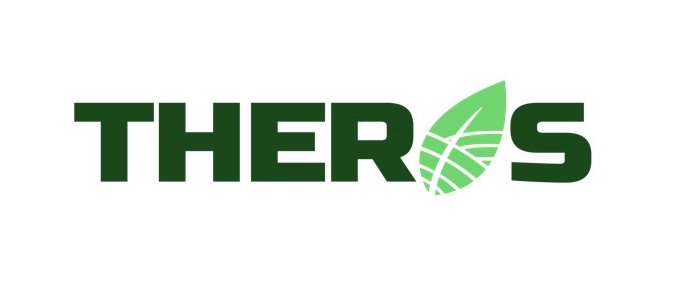 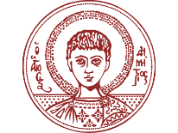 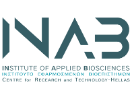 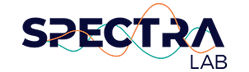 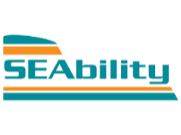 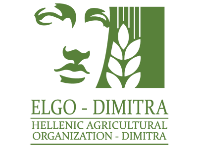 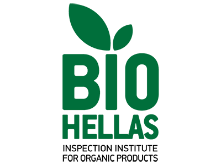 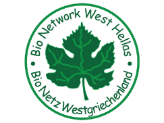 THEROS: Noθεία στα τρόφιμα; Η τεχνολογία στην υπηρεσία της πρόληψης και της διαφάνειας στην αλυδίδα εφοδιασμού τροφίμων  Πώς μπορεί η τεχνολογία να βοηθήσει στη διαδικασία ελέγχου τροφίμων; Ποια τα καινοτόμα ψηφιακά εργαλεία που μπορούν να υποστηρίξουν τους ελέγχους για την αξιοπιστία των βιολογικών και γεωγραφικών ετικετών στα τρόφιμα και να εγγυηθούν διαφάνεια και ασφάλεια για τις τροφές που καταναλώνουμε; Το έργο THEROS που συντονίζει το ΕΠΙΣΕΥ του ΕΜΠ μόλις ξεκίνησε και θέτει στόχο να αναπτύξει μια ολοκληρωμένη εργαλειοθήκη από ψηφιακά εργαλεία που θα ανιχνεύει αποτελεσματικά, ταχύτατα και με χαμηλό κόστος τις διάφορες περιπτώσεις νοθείας που παρατηρούνται στα προϊόντα τροφίμων με γεωγραφική ετικέτα ποιότητας, θα συμβάλει στην επαλήθευση των πληροφοριών της ετικέτας για την προέλευση και σύσταση των τροφίμων και φυσικά, στην πρόληψη της νοθείας. Η απάτη στον τομέα των τροφίμων αποτελεί χρόνιο πρόβλημα που δυστυχώς βλέπουμε ότι διογκώνεται ραγδαία τα τελευταία χρόνια, τόσο στην ελληνική όσο και στην παγκόσμια αγορά. «Όσο οι μέθοδοι επεξεργασίας τροφίμων γίνονται πιο περίπλοκες, οι τάσεις παγκοσμιοποίησης της αγοράς και οι παράγοντες που εμπλέκονται στην αλυσίδα εφοδιασμού τροφίμων αυξάνονται, η ανάγκη για ψηφιοποίηση και ανάπτυξη προηγμένων μηχανισμών ελέγχου και ανιχνευσιμότητας των στοιχείων για τα προιόντα γίνεται όλο και μεγαλύτερη. Σήμερα, μια σειρά από καινοτόμες τεχνολογίες και μεθόδους είναι πλέον στη διάθεση μας προκειμένου να εντοπιστούν με ακρίβεια οι περιπτώσεις απάτης. Στο έργο ΤΗΕROS, το οποίο έχει τη χαρά να συντονίζει το ΕΠΙΣΕΥ, θα ενώσουμε την τεχνογνωσία μας 17 εταίροι με όραμα να ενδυναμώσουμε τις αλυσίδες εφοδιασμού βιολογικών προιόντων και προϊόντων με γεωγραφική ετικέτα και να ενισχύσουμε την εμπιστοσύνη των καταναλωτών στον κλάδο» σημειώνει ο Δρ. Άγγελος Αμδίτης, συντονιστής του έργου και Διευθυντής Έρευνας και Ανάπτυξης του Ερευνητικού Πανεπιστημιακού Ινστιτούτου Συστημάτων Επικοινωνιών και Υπολογιστών (ΕΠΙΣΕΥ) του Εθνικού Μετσοβίου Πολυτεχνείου (ΕΜΠ). Το THEROS, το οποίο χρηματοδοτείται από την Ευρωπαϊκή Ένωση, συγκεντρώνει 17 εταίρους με διακριτή επιστημονική, τεχνική και επιχειρησιακή εμπειρογνωμοσύνη προερχόμενους από 6 κράτη μέλη της Ευρωπαϊκής Ένωσης (Ελλάδα, Κύπρος, Ισπανία, Σλοβενία, Τσεχία και Σερβία).Σε ελληνικό επίπεδο, εκτός από την ερευνητική ομάδα ISENSE Group του Ερευνητικού Πανεπιστημιακού Ινστιτούτου Συστημάτων Επικοινωνιών και Υπολογιστών (ΕΠΙΣΕΥ) που συντονίζει το έργο, οι εταίροι που συμμετέχουν είναι το Αριστοτέλειο Πανεπιστήμιο Θεσσαλονίκης (AUTH), το Ινστιτούτο Εφαρμοσμένων Βιοεπιστημών στο Εθνικό Κέντρο Έρευνας και Τεχνολογικής Ανάπτυξης (ΙΝΕΒ | ΕΚΕΤΑ),  η εταιρία ναυτιλιακών, μεταφορικών και επικοινωνιακών επιχειρήσεων SEABILITY, το Ινστιτούτο Τεχνολογίας Αγροτικών προϊόντων-ΙΤΑΠ, o Οργανισμός Ελέγχου και Πιστοποίησης Bio Hellas (BIOH) και η ομάδα παραγωγών βιολογικών προϊόντων Δυτικής Ελλάδας BioNetWestHellas. Με ζητούμενο να ενισχυθεί η εμπιστοσύνη των καταναλωτών στον τομέα των τροφίμων, η ανιχνευσιμότητα και η διαφάνεια στις αλυσίδες εφοδιασμού τροφίμων και να ξεπεραστούν τα προβλήματα που προκύπτουν από ετερογενείς πρακτικές και επιχειρηματικά μοντέλα, το ΤΗΕROS φιλοδοξεί να παρέχει μια καθαρή εικόνα όλων των παραγόντων που εμπλέκονται στην παραγωγή, διανομή και πώληση των βιολογικών προϊόντων στην Ευρωπαϊκή Ένωση και των προϊόντων που προστατεύονται από γεωγραφικές ετικέτες ποιότητας. To έργο θα αναπτύξει μια σειρά από ψηφιακές λύσεις και εργαλεία που βασίζονται σε σύγχρονες μεθόδους όπως η γεωπαρατήρηση, η φωτονική, ο έλεγχος DNA, προηγμένη στατιστική, μηχανική εκμάθηση και τεχνητή νοημοσύνη που θα επιτρέψουν όχι μόνο να εντοπιστεί αποτελεσματικά η απάτη, αλλά και την καταγραφή των δεδομένων που φέρουν οι γεωγραφικές ενδείξεις προϊόντων με τρόπο ανιχνεύσιμο, δυναμικό και συμβατό. Τεχνικές εναρμόνισης των δεδομένων και προηγμένοι αλγόριθμοι θα επιτρέψουν τη διαχείριση ετερογενών δεδομένων και θα εγγυηθούν τη διαφάνεια στις συναλλαγές και τις διαδικασίες που αφορούν όλους τους κρίκους της αλυσίδας τροφίμων, διευκολύνοντας με αυτό τον τρόπο την παρακολούθηση τους από τις αρμόδιες αρχές αλλά και τη χάραξη της σχετικής πολιτικής. Μάλιστα, η εργαλειοθήκη του THEROS θα εφαρμοστεί πιλοτικά σε 4 χώρες: την Σερβία, Ελλάδα, Τσεχία και Ισπανία. Και αυτό γιατί ο σχεδιασμός των ψηφιακών λύσεων είναι σημαντικό να λάβει υπόψη του πραγματικές συνθήκες και τις ιδιαιτερότητες διαφορετικών θεσμικών και βιομηχανικών πλαισίων, και τη μελέτη διαφορετικών περιπτώσεων απάτης και νοθείας στα τρόφιμα. Το THEROS θα επιδιώξει να φέρει απτά αποτελέσματα, μειώνοντας -σε ποσοστό μεγαλύτερο του 20%- το λειτουργικό κόστος που συνδέεται με τις πρακτικές βιολογικής γεωργίας, καθώς και το συνολικό διοικητικό κόστος για την επιθεώρηση και τον έλεγχο των τροφίμων που φέρουν σήμανση ποιότητας. Επιπλέον, η προώθηση μιας δίκαιης οικονομικής ανταποδοτικότητας για τους αγρότες και τις επιχειρήσεις αναμένεται να συμβάλλει στην ευρύτερη οικονομική ανάπτυξη, αλλά και να προσφέρει ευκαιρίες απασχόλησης. Τέλος, σε μια προσπάθεια να εξελίξει τις υφιστάμενες συνθήκες κατά μήκος της αλυσίδας εφοδιασμού, το THEROS θα εξασφαλίσει ίσους όρους ανταγωνισμού για τις τοπικές κοινότητες αλλά και θα ενδυναμώσει τις κοινότητες καταναλωτών, παρέχοντας τη βέλτιστη ενημέρωση για τα τρόφιμα που αγοράζουν. Το έργο ξεκίνησε την 1η Ιανουαρίου 2023 και εγκαινιάστηκε επίσημα με την εναρκτήρια συνάντηση στις 23-24 Φεβρουαρίου 2023 στην Αθήνα. Για περισσότερες πληροφορίες σχετικά με το έργο επισκεφθείτε την ιστοσελίδα https://theros-project.eu/ .ΣΗΜΕΙΩΣΕΙΣ ΣΥΝΤΑΚΤΗΣχετικά με το έργοΤο THEROS (Μια ολοκληρωμένη εργαλειοθήκη για τη βελτίωση της επαλήθευσης και πρόληψης της νοθείας και της συμμόρφωσης στην αλυσίδα εφοδιασμού τροφίμων με βιολογικές και γεωγραφικές ενδείξεις) είναι ένα τριετές έργο με προϋπολογισμό ύψους 4,7390,281.75 € και χρηματοδότηση της Ευρωπαϊκής Ένωσης ύψους 3,999,691.00 € στο πλαίσιο του προγράμματος της Ευρωπαϊκής Επιτροπής «Ορίζοντας 2020». Στόχος του THEROS είναι να διαμορφώσει μια ολοκληρωμένη εργαλειοθήκη, ικανή να εκσυγχρονίσει τη διαδικασία επαλήθευσης βιολογικών και γεωγραφικών ενδείξεων των προϊόντων διατροφής και να αποτρέψει νοθείες και μη συμμορφώσεις, μέσω της χρήσης διαφόρων τεχνολογικών καινοτομιών και πηγών δεδομένων και επιδεικνύοντας παράλληλα ενισχυμένη ασφάλεια, διαφάνεια και διαλειτουργικότητα στην αλυσίδα εφοδιασμού τροφίμων με σήμανση ποιότητας.Για περισσότερες πληροφορίες μπορείτε να επισκεφθείτε τον ιστότοπο του έργου:  https://theros-project.eu/ Το THEROS (Μια ολοκληρωμένη εργαλειοθήκη για τη βελτίωση της επαλήθευσης και πρόληψης της νοθείας και της συμμόρφωσης στην αλυσίδα εφοδιασμού τροφίμων με βιολογικές και γεωγραφικές ενδείξεις) είναι ένα τριετές έργο με προϋπολογισμό ύψους 4,7390,281.75 € και χρηματοδότηση της Ευρωπαϊκής Ένωσης ύψους 3,999,691.00 € στο πλαίσιο του προγράμματος της Ευρωπαϊκής Επιτροπής «Ορίζοντας 2020». Στόχος του THEROS είναι να διαμορφώσει μια ολοκληρωμένη εργαλειοθήκη, ικανή να εκσυγχρονίσει τη διαδικασία επαλήθευσης βιολογικών και γεωγραφικών ενδείξεων των προϊόντων διατροφής και να αποτρέψει νοθείες και μη συμμορφώσεις, μέσω της χρήσης διαφόρων τεχνολογικών καινοτομιών και πηγών δεδομένων και επιδεικνύοντας παράλληλα ενισχυμένη ασφάλεια, διαφάνεια και διαλειτουργικότητα στην αλυσίδα εφοδιασμού τροφίμων με σήμανση ποιότητας.Για περισσότερες πληροφορίες μπορείτε να επισκεφθείτε τον ιστότοπο του έργου:  https://theros-project.eu/ Το THEROS (Μια ολοκληρωμένη εργαλειοθήκη για τη βελτίωση της επαλήθευσης και πρόληψης της νοθείας και της συμμόρφωσης στην αλυσίδα εφοδιασμού τροφίμων με βιολογικές και γεωγραφικές ενδείξεις) είναι ένα τριετές έργο με προϋπολογισμό ύψους 4,7390,281.75 € και χρηματοδότηση της Ευρωπαϊκής Ένωσης ύψους 3,999,691.00 € στο πλαίσιο του προγράμματος της Ευρωπαϊκής Επιτροπής «Ορίζοντας 2020». Στόχος του THEROS είναι να διαμορφώσει μια ολοκληρωμένη εργαλειοθήκη, ικανή να εκσυγχρονίσει τη διαδικασία επαλήθευσης βιολογικών και γεωγραφικών ενδείξεων των προϊόντων διατροφής και να αποτρέψει νοθείες και μη συμμορφώσεις, μέσω της χρήσης διαφόρων τεχνολογικών καινοτομιών και πηγών δεδομένων και επιδεικνύοντας παράλληλα ενισχυμένη ασφάλεια, διαφάνεια και διαλειτουργικότητα στην αλυσίδα εφοδιασμού τροφίμων με σήμανση ποιότητας.Για περισσότερες πληροφορίες μπορείτε να επισκεφθείτε τον ιστότοπο του έργου:  https://theros-project.eu/ Το THEROS (Μια ολοκληρωμένη εργαλειοθήκη για τη βελτίωση της επαλήθευσης και πρόληψης της νοθείας και της συμμόρφωσης στην αλυσίδα εφοδιασμού τροφίμων με βιολογικές και γεωγραφικές ενδείξεις) είναι ένα τριετές έργο με προϋπολογισμό ύψους 4,7390,281.75 € και χρηματοδότηση της Ευρωπαϊκής Ένωσης ύψους 3,999,691.00 € στο πλαίσιο του προγράμματος της Ευρωπαϊκής Επιτροπής «Ορίζοντας 2020». Στόχος του THEROS είναι να διαμορφώσει μια ολοκληρωμένη εργαλειοθήκη, ικανή να εκσυγχρονίσει τη διαδικασία επαλήθευσης βιολογικών και γεωγραφικών ενδείξεων των προϊόντων διατροφής και να αποτρέψει νοθείες και μη συμμορφώσεις, μέσω της χρήσης διαφόρων τεχνολογικών καινοτομιών και πηγών δεδομένων και επιδεικνύοντας παράλληλα ενισχυμένη ασφάλεια, διαφάνεια και διαλειτουργικότητα στην αλυσίδα εφοδιασμού τροφίμων με σήμανση ποιότητας.Για περισσότερες πληροφορίες μπορείτε να επισκεφθείτε τον ιστότοπο του έργου:  https://theros-project.eu/ Το THEROS (Μια ολοκληρωμένη εργαλειοθήκη για τη βελτίωση της επαλήθευσης και πρόληψης της νοθείας και της συμμόρφωσης στην αλυσίδα εφοδιασμού τροφίμων με βιολογικές και γεωγραφικές ενδείξεις) είναι ένα τριετές έργο με προϋπολογισμό ύψους 4,7390,281.75 € και χρηματοδότηση της Ευρωπαϊκής Ένωσης ύψους 3,999,691.00 € στο πλαίσιο του προγράμματος της Ευρωπαϊκής Επιτροπής «Ορίζοντας 2020». Στόχος του THEROS είναι να διαμορφώσει μια ολοκληρωμένη εργαλειοθήκη, ικανή να εκσυγχρονίσει τη διαδικασία επαλήθευσης βιολογικών και γεωγραφικών ενδείξεων των προϊόντων διατροφής και να αποτρέψει νοθείες και μη συμμορφώσεις, μέσω της χρήσης διαφόρων τεχνολογικών καινοτομιών και πηγών δεδομένων και επιδεικνύοντας παράλληλα ενισχυμένη ασφάλεια, διαφάνεια και διαλειτουργικότητα στην αλυσίδα εφοδιασμού τροφίμων με σήμανση ποιότητας.Για περισσότερες πληροφορίες μπορείτε να επισκεφθείτε τον ιστότοπο του έργου:  https://theros-project.eu/ Το THEROS υλοποιείται στο πλαίσιο του προγράμματος για την Έρευνα και την Καινοτομία της ΕΕ  «Horizon 2020» με αριθμό έργου 101083579.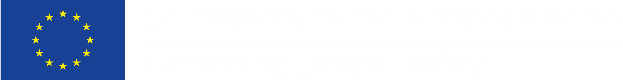 Το THEROS υλοποιείται στο πλαίσιο του προγράμματος για την Έρευνα και την Καινοτομία της ΕΕ  «Horizon 2020» με αριθμό έργου 101083579.Το THEROS υλοποιείται στο πλαίσιο του προγράμματος για την Έρευνα και την Καινοτομία της ΕΕ  «Horizon 2020» με αριθμό έργου 101083579.Το THEROS υλοποιείται στο πλαίσιο του προγράμματος για την Έρευνα και την Καινοτομία της ΕΕ  «Horizon 2020» με αριθμό έργου 101083579.Το THEROS υλοποιείται στο πλαίσιο του προγράμματος για την Έρευνα και την Καινοτομία της ΕΕ  «Horizon 2020» με αριθμό έργου 101083579.Το THEROS υλοποιείται στο πλαίσιο του προγράμματος για την Έρευνα και την Καινοτομία της ΕΕ  «Horizon 2020» με αριθμό έργου 101083579.Το THEROS υλοποιείται στο πλαίσιο του προγράμματος για την Έρευνα και την Καινοτομία της ΕΕ  «Horizon 2020» με αριθμό έργου 101083579.Έναρξη έργου01/01/202301/01/202301/01/202301/01/202301/01/2023Διάρκεια έργου36 μήνες36 μήνες36 μήνες36 μήνες36 μήνεςΣυνεισφορά ΕΕ:€ 3,999,691.00€ 3,999,691.00€ 3,999,691.00€ 3,999,691.00€ 3,999,691.00Συντονιστής έργουΔρ. Αγγελος Αμδίτης, Research Director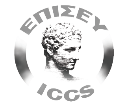 Institute of Communication & Computer Systems (ICCS)Δρ. Αγγελος Αμδίτης, Research DirectorInstitute of Communication & Computer Systems (ICCS)Δρ. Αγγελος Αμδίτης, Research DirectorInstitute of Communication & Computer Systems (ICCS)Δρ. Αγγελος Αμδίτης, Research DirectorInstitute of Communication & Computer Systems (ICCS)Δρ. Αγγελος Αμδίτης, Research DirectorInstitute of Communication & Computer Systems (ICCS)ΕταίροιINSTITUTE OF COMMUNICATION AND COMPUTER SYSTEM- Ελλάδα (Συντονιστής)ARISTOTELIO PANEPISTIMIO THESSALONIKIS– ΕλλάδαINSTITUT JOZEF STEFAN – ΣλοβενίαETHNIKO KENTRO EREVNAS KAI TECHNOLOGIKIS ANAPTYXIS- ΕλλάδαNTT DATA EUROPE & LATAM GREEN ENGINEERING SL– ΙσπανίαSINERGISE LABORATORIJ ZA GEOGRAFSKEINFORMACIJSKE SISTEME DOO– ΣλοβενίαEBOS TECHNOLOGIES LIMITED- ΚύπροςNAYTILIAKES METAFORIKES KAI EPIKOINONIAKES EPIXEIRISEIS SEABILITY EPE- ΕλλάδαWIRELESSINFO- Τσεχία ELLINIKOS GEORGIKOS ORGANISMOS - DIMITRA- ΕλλάδαDOO ORGANIC CONTROL SYSTEM SUBOTICA- ΣερβίαKIWA ESPANA SLU- ΙσπανίαINSTITOUTO ELEGCHOU VIOLOGIKON PROIONTON ANONYMI ETAIREIA- ΕλλάδαAGROTIKOS SYNETAIRISMOS BIOPARAGOGON DYTIKIS ELLADAS- ΕλλάδαCONSELLO REGULADOR DO MEXILLON DE GALICIA- ΙσπανίαUNIVEREXPORT EXPORT-IMPORT DOO NOVISAD– ΣερβίαSUMAVAPRODUKT S R O– ΤσεχίαINSTITUTE OF COMMUNICATION AND COMPUTER SYSTEM- Ελλάδα (Συντονιστής)ARISTOTELIO PANEPISTIMIO THESSALONIKIS– ΕλλάδαINSTITUT JOZEF STEFAN – ΣλοβενίαETHNIKO KENTRO EREVNAS KAI TECHNOLOGIKIS ANAPTYXIS- ΕλλάδαNTT DATA EUROPE & LATAM GREEN ENGINEERING SL– ΙσπανίαSINERGISE LABORATORIJ ZA GEOGRAFSKEINFORMACIJSKE SISTEME DOO– ΣλοβενίαEBOS TECHNOLOGIES LIMITED- ΚύπροςNAYTILIAKES METAFORIKES KAI EPIKOINONIAKES EPIXEIRISEIS SEABILITY EPE- ΕλλάδαWIRELESSINFO- Τσεχία ELLINIKOS GEORGIKOS ORGANISMOS - DIMITRA- ΕλλάδαDOO ORGANIC CONTROL SYSTEM SUBOTICA- ΣερβίαKIWA ESPANA SLU- ΙσπανίαINSTITOUTO ELEGCHOU VIOLOGIKON PROIONTON ANONYMI ETAIREIA- ΕλλάδαAGROTIKOS SYNETAIRISMOS BIOPARAGOGON DYTIKIS ELLADAS- ΕλλάδαCONSELLO REGULADOR DO MEXILLON DE GALICIA- ΙσπανίαUNIVEREXPORT EXPORT-IMPORT DOO NOVISAD– ΣερβίαSUMAVAPRODUKT S R O– ΤσεχίαINSTITUTE OF COMMUNICATION AND COMPUTER SYSTEM- Ελλάδα (Συντονιστής)ARISTOTELIO PANEPISTIMIO THESSALONIKIS– ΕλλάδαINSTITUT JOZEF STEFAN – ΣλοβενίαETHNIKO KENTRO EREVNAS KAI TECHNOLOGIKIS ANAPTYXIS- ΕλλάδαNTT DATA EUROPE & LATAM GREEN ENGINEERING SL– ΙσπανίαSINERGISE LABORATORIJ ZA GEOGRAFSKEINFORMACIJSKE SISTEME DOO– ΣλοβενίαEBOS TECHNOLOGIES LIMITED- ΚύπροςNAYTILIAKES METAFORIKES KAI EPIKOINONIAKES EPIXEIRISEIS SEABILITY EPE- ΕλλάδαWIRELESSINFO- Τσεχία ELLINIKOS GEORGIKOS ORGANISMOS - DIMITRA- ΕλλάδαDOO ORGANIC CONTROL SYSTEM SUBOTICA- ΣερβίαKIWA ESPANA SLU- ΙσπανίαINSTITOUTO ELEGCHOU VIOLOGIKON PROIONTON ANONYMI ETAIREIA- ΕλλάδαAGROTIKOS SYNETAIRISMOS BIOPARAGOGON DYTIKIS ELLADAS- ΕλλάδαCONSELLO REGULADOR DO MEXILLON DE GALICIA- ΙσπανίαUNIVEREXPORT EXPORT-IMPORT DOO NOVISAD– ΣερβίαSUMAVAPRODUKT S R O– ΤσεχίαINSTITUTE OF COMMUNICATION AND COMPUTER SYSTEM- Ελλάδα (Συντονιστής)ARISTOTELIO PANEPISTIMIO THESSALONIKIS– ΕλλάδαINSTITUT JOZEF STEFAN – ΣλοβενίαETHNIKO KENTRO EREVNAS KAI TECHNOLOGIKIS ANAPTYXIS- ΕλλάδαNTT DATA EUROPE & LATAM GREEN ENGINEERING SL– ΙσπανίαSINERGISE LABORATORIJ ZA GEOGRAFSKEINFORMACIJSKE SISTEME DOO– ΣλοβενίαEBOS TECHNOLOGIES LIMITED- ΚύπροςNAYTILIAKES METAFORIKES KAI EPIKOINONIAKES EPIXEIRISEIS SEABILITY EPE- ΕλλάδαWIRELESSINFO- Τσεχία ELLINIKOS GEORGIKOS ORGANISMOS - DIMITRA- ΕλλάδαDOO ORGANIC CONTROL SYSTEM SUBOTICA- ΣερβίαKIWA ESPANA SLU- ΙσπανίαINSTITOUTO ELEGCHOU VIOLOGIKON PROIONTON ANONYMI ETAIREIA- ΕλλάδαAGROTIKOS SYNETAIRISMOS BIOPARAGOGON DYTIKIS ELLADAS- ΕλλάδαCONSELLO REGULADOR DO MEXILLON DE GALICIA- ΙσπανίαUNIVEREXPORT EXPORT-IMPORT DOO NOVISAD– ΣερβίαSUMAVAPRODUKT S R O– ΤσεχίαINSTITUTE OF COMMUNICATION AND COMPUTER SYSTEM- Ελλάδα (Συντονιστής)ARISTOTELIO PANEPISTIMIO THESSALONIKIS– ΕλλάδαINSTITUT JOZEF STEFAN – ΣλοβενίαETHNIKO KENTRO EREVNAS KAI TECHNOLOGIKIS ANAPTYXIS- ΕλλάδαNTT DATA EUROPE & LATAM GREEN ENGINEERING SL– ΙσπανίαSINERGISE LABORATORIJ ZA GEOGRAFSKEINFORMACIJSKE SISTEME DOO– ΣλοβενίαEBOS TECHNOLOGIES LIMITED- ΚύπροςNAYTILIAKES METAFORIKES KAI EPIKOINONIAKES EPIXEIRISEIS SEABILITY EPE- ΕλλάδαWIRELESSINFO- Τσεχία ELLINIKOS GEORGIKOS ORGANISMOS - DIMITRA- ΕλλάδαDOO ORGANIC CONTROL SYSTEM SUBOTICA- ΣερβίαKIWA ESPANA SLU- ΙσπανίαINSTITOUTO ELEGCHOU VIOLOGIKON PROIONTON ANONYMI ETAIREIA- ΕλλάδαAGROTIKOS SYNETAIRISMOS BIOPARAGOGON DYTIKIS ELLADAS- ΕλλάδαCONSELLO REGULADOR DO MEXILLON DE GALICIA- ΙσπανίαUNIVEREXPORT EXPORT-IMPORT DOO NOVISAD– ΣερβίαSUMAVAPRODUKT S R O– ΤσεχίαΠερισσότερες ΠληροφορίεςΓια περισσότερες πληροφορίες, παρακαλώ επικοινωνήστε:Δρ. Άγγελος Αμδίτης (ΕΠΙΣΕΥ)E-mail: a.amditis@iccs.gr     Τηλ.: 210 3005896Για περισσότερες πληροφορίες, παρακαλώ επικοινωνήστε:Δρ. Άγγελος Αμδίτης (ΕΠΙΣΕΥ)E-mail: a.amditis@iccs.gr     Τηλ.: 210 3005896Για περισσότερες πληροφορίες, παρακαλώ επικοινωνήστε:Δρ. Άγγελος Αμδίτης (ΕΠΙΣΕΥ)E-mail: a.amditis@iccs.gr     Τηλ.: 210 3005896Για περισσότερες πληροφορίες, παρακαλώ επικοινωνήστε:Δρ. Άγγελος Αμδίτης (ΕΠΙΣΕΥ)E-mail: a.amditis@iccs.gr     Τηλ.: 210 3005896Για περισσότερες πληροφορίες, παρακαλώ επικοινωνήστε:Δρ. Άγγελος Αμδίτης (ΕΠΙΣΕΥ)E-mail: a.amditis@iccs.gr     Τηλ.: 210 3005896Περισσότερες Πληροφορίες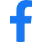 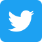 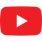 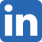 W: i-sense.iccs.gr/ 